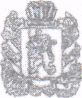                                    КРАСНОЯРСКИЙ  КРАЙ  САЯНСКИЙ РАЙОНВОЗНЕСЕНСКИЙ  СЕЛЬСКИЙ  СОВЕТ ДЕПУТАТОВ                                          РЕШЕНИЕ                     15.02.2016г.                      с. Вознесенка                                № 2О введении земельного налогана территории Вознесенского сельсовета.         На основании Федерального Закона от 27.07.2010г «О внесении изменений в часть первую и вторую Налогового Кодекса Российской Федерации», на основании Устава Вознесенского сельсовета, Вознесенский сельский Совет депутатов РЕШИЛ:Ввести на территории Вознесенского сельсовета земельный налог. 2.  Установить следующие ставки земельного налога: 2.1. в размере  0,3 процента а отношении земельных участков:отнесенных к землям сельскохозяйственного назначения или к землям в составе зон сельскохозяйственного использования в населенных пунктах и используемых для сельскохозяйственного производства;занятых жилищным фондом и объектами инженерной инфраструктуры жилищно-коммунального комплекса (за исключением доли в праве на земельный участок, приходящейся на объект, не относящийся к жилищному фонду и к объектам инженерной инфраструктуры жилищно-коммунального комплекса) или предоставленных для жилищного строительства;предоставленных для личного подсобного хозяйства, садоводства, огородничества или животноводства;ограниченных в обороте в соответствии с законодательством Российской Федерации, предоставленных для обеспечения обороны, безопасности и таможенных нужд.За земельные участки, предоставленные для размещения объектов торговли – 1,4%;За земельные участки для разведки и добычи полезных ископаемых – 1,3%;За размещение производственных баз – 1%.2.2. в размере 1,5 процента в отношении  прочих земельных участков.Предоставить льготы в виде полного освобождения от уплаты земельного налога:- органам исполнительной и законодательной власти края, органам местного самоуправления в отношении земельных участков, предоставленных для обеспечения их деятельности;- некоммерческим организациям культуры и искусства, образования, физической культуры и спорта, здравоохранения, социального обеспечения,  финансируемые за счет средств  краевого и местного бюджета в отношении земельных участков, используемых для обеспечения их деятельности. - бюджетным учреждениям, финансируемых из краевого бюджета, целью деятельности которых является реализация лесохозяйственных регламентов в лесничествах и лесопарках.- ветеранам, участникам ВОВ и их вдовам, труженикам тыла.- бюджетным, казенным и автономным учреждениям, финансируемые за счет средств  краевого и местного бюджета, целью деятельности которых является противопожарная охрана, в отношении земельных участков, используемых для обеспечения их деятельности.4. Установить следующий порядок и сроки уплаты налога:4.1.для налогоплательщиков – организаций;  -   расчеты сумм по авансовым платежам по налогу предоставляются налогоплательщиками в течении налогового периода  не позднее последнего  числа,  следующего за  истекшим отчетным периодом;  - налог, подлежащий уплате по истечение налогового  периода, уплачивается не позднее 10 февраля года, следующего за истекшим налоговым периодом.4.2. Отдельная категория налогоплательщиков- организации в отношении земельных участков, занятых государственными автомобильными дорогами общего пользования, не исчисляют авансовые платежи по земельному налогу, а также не представляют в налоговый орган по месту нахождения земельного участка налоговые расчёты по авансовым платежам по налогу по истечении отчётного периода I, II, III квартал календарного года.4.3. Налоговая декларация по земельному налогу представляется указанными в п.4.2 налогоплательщиками не позднее 1 февраля года, следующего за истекшим налоговым периодом.5. Установить, что документы, подтверждающие право на уменьшение налоговой базы в соответствии с частью 6 статьи 391 Налогового кодекса Российской Федерации, предоставляются в налоговые  органы налогоплательщиками не  позднее 1-го февраля года, следующего за истекшим  налоговым периодом.               6.  Решение № 7 от 12.08.2005 года «О введении земельного налога» ( в редакции Решений от 29.02.2008г № 28; от 28.03.2008г. № 8;    от 08.09.2009 г. № 4;   от 27.11.2009 г. № 23; от 25.03.2011г  № 5;  от 24.11.2015г № 20; от 24.11.2015г № 21)  считать утратившим силу.              7.   Контроль за выполнением данного решения возложить на Главу Вознесенского сельсовета.  8. Настоящее решение вступает в силу не ранее чем по истечение одного месяца со дня его официального опубликования в газете «Сельские вести»  и не ранее 1-го числа очередного налогового периода. Глава Вознесенского сельсовета,Председатель Вознесенского сельского Совета депутатов.                                             Л.А. Циммерман.